深圳市远望谷信息技术股份有限公司2022年博士后招聘简章深圳市远望谷信息技术股份有限公司，成立于1999年12月，2007年8月在深交所上市（股票代码：002161），是中国物联网产业的代表企业，全球领先的RFID和物联网技术整体解决方案供应商。远望谷专注于研发RFID和物联网核心技术及整体解决方案。公司拥有自主研发的RFID芯片、电子标签、读写器、设备等产品达100多种；公司累计获得授权的专利和专有技术数量超500项，其中发明专利100项，实用新型专利261项，外观设计专利74项；公司参与制定并正式发布的行业标准超30项，其中国家标准5项、行业标准16项、地方标准5项、联盟标准7项；公司发布的企业标准累计151项。远望谷聚焦铁路、图书文旅、零售三大业务，同时大力发展智慧医疗、智慧电力、烟酒管理及其他新兴行业RFID物联网垂直应用领域，提供高性能的RFID技术、产品和整体解决方案。在铁路领域，公司市场占有率超过50%，远望谷参与的中国铁路车号自动识别系统是亚洲最早的RFID物联网工程之一，使中国铁路运输的现车管理水平一跃跨入世界先进行列。在图书领域，作为全球领先的RFID智能图书管理解决方案提供商，致力于为全球图书馆客户提供先进、可靠的图书管理智能解决方案。在零售领域，公司领先的单品级零售供应链与门店管理物联网应用解决方案，已在国内外诸多大型服装、商超企业成功落地实施，助力企业实现数字化转型升级。目前远望谷已建立以深圳为总部，覆盖中国、新加坡、美国、韩国、欧洲、澳洲等国内外大部分地区的全球营销网络，为全球客户提供高性能的产品和解决方案。招聘条件具有良好的道德修养水平，遵纪守法，无不良经历；年龄35岁及以下，博士毕业3年内，或即将获得博士学位的应届博士毕业生；具有较强的科研能力和创新能力；具备全脱产在本站从事博士后研究工作条件。任职方向与要求负责公司RFID核心技术和物联网平台技术研发，包括不限于关键技术研究、先进技术跟踪、技术发展方向规划、解决方案设计。负责推动在博士后科研工作站承担的RFID核心技术和物联网平台技术相关研究课题成果的转化，包括不限于论文撰写、专利申请、成果推介、项目申报、技术验证和产品研发。物联网、计算机、微电子、通讯工程、电磁场与微波技术等相关专业。理论基础扎实，具有一定的物联网行业相关的知识和经验，熟悉物联网相关技术原理，熟悉嵌入式系统、无线传感器网络、RFID技术、大数据、云计算或边缘计算等相关技术。	福利待遇公司提供富有市场竞争力的薪酬待遇；可协助申请深圳市博士后生活补贴及科研补贴（在站36万，出站留深30万）等各项政府补贴（具体情况见深圳市相关政策文件）；符合条件者，公司协助申报副高职称评审；进站即缴纳五险一金， 享受带薪假期；享有年度考核奖励、项目创新奖励、知识产权奖励等；优先享有股权激励等长期激励；协助就近申请深圳市公租房或住房补贴；协助解决本人、配偶及其未成年子女调户入深、子女义务阶段入园入学等问题。注：以上政策调整以市区政府公布的最新补贴政策为准，深圳市远望谷信息技术股份有限公司可对符合条件的人员申请提供协助。联系我们招聘联系邮箱：hr@invengo.cn招聘联系电话：189-2641-0733（微信同号）公司官网：www.invengo.cn扫码关注我们了解更多详情：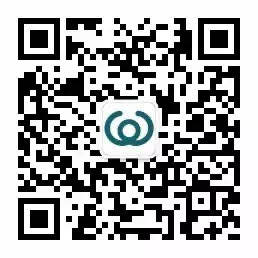 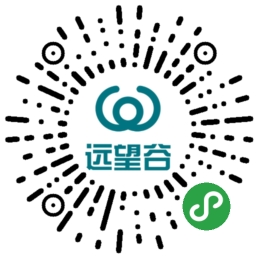 